Publicado en Madrid el 19/05/2020 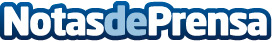 Los turistas quieren viajar al extranjero en 2020Un estudio de mercado elaborado por Island Tours revela que uno de cada dos viajeros mantiene intacta su intención de hacer turismo internacional en 2020Datos de contacto:David Fernandez LorcaCEO Island Tours915476094Nota de prensa publicada en: https://www.notasdeprensa.es/los-turistas-quieren-viajar-al-extranjero-en Categorias: Internacional Nacional Viaje Sociedad Entretenimiento Turismo http://www.notasdeprensa.es